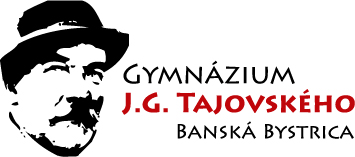 Manuál opatrení po dobu trvania pandémie ochorenia COVID-19V Banskej Bystrici 31.8.2020				PhDr. Mária SochorováAktualizované 29.9.2020					riaditeľka školyÚvod	Cieľom tohto dokumentu je stanoviť základné prevádzkové podmienky na Gymnáziu Jozefa Gregora Tajovského po dobu trvania pandémie ochorenia COVID-19. Zároveň stanovuje pravidlá a potreby dodržiavania protiepidemiologických opatrení a odporúčaní vychádzajúc z  Manuálu opatrení pre školy a školské zariadenia, ktorý vydalo MŠVVaŠ SR a aktualizovalo 16.9.2020. Pokyny rešpektujú opatrenia a rozhodnutia Úradu verejného zdravotníctva SR a predstavujú nadstavbu platných opatrení a bude podliehať pravidelnej aktualizácií.	Manuál opatrení sa bude aktualizovať v súlade s ďalšími opatreniami MŠVVaŠ SR a RÚVZ v Banskej Bystrici. ZELENÁ FÁZA:Organizácia výchovno-vzdelávacieho procesuOrganizácia výchovno-vzdelávacieho procesu prebieha podľa upraveného harmonogramu až do odvolania.Oznam na vchodových dverách uvádza, za akých podmienok nemôže vstúpiť žiak do školy.Nikto s príznakmi infekcie dýchacích ciest, ktoré by mohli zodpovedať známym príznakom COVID-19 (zvýšená teplota, bolesť hrdla, kašeľ, zvracanie, kožná vyrážka, hnačky, náhla strata chuti a čuchu, iný príznak akútnej infekcie dýchacích ciest) nesmie vstúpiť do priestorov školy. Aby sa minimalizovalo zhromažďovanie žiakov z viacerých tried, žiaci vstupujú do priestorov školy podľa určeného harmonogramu dvomi vchodmi - hlavným a žiackym vchodom.Vyučovací proces od 2.-15.9.2020 sa realizuje od 1. vyučovacej hodiny po 5. vyučovaciu hodinu.Od 16.9. prebieha vyučovanie podľa platného rozvrhu v plnom rozsahu.Vyučovacie hodiny, na ktorých sa zúčastňujú žiaci z viacerých tried (voliteľné predmety, cudzie jazyky, krúžky ) sa do 15.9.2020 nebudú realizovať.Od 16.9. žiaci, ktorí  sa v rámci vyučovacieho procesu spájajú z viacerých tried, používajú ochranné rúško, popr. ochranný štít.Hodiny telesnej a športovej výchovy sa realizujú mimo telocvične, v kmeňovej triede, alebo v prípade priaznivého počasia v exteriéri školy.Telocvičňa školy je uzavretá do odvolania.Opatrenia smerujú k implementácii odporúčania Úradu verejného zdravotníctva založené na princípe ROR – Rúško – Odstup - Ruky.Rúško sú opatrenia na obmedzenie priestorovej distribúcie kvapôčok telesných tekutín. Odstup sú opatrenia smerujúce k minimalizácii osobných kontaktov a obmedzovanie skupinových aktivít. Ruky sú opatrenia eliminujúce prenos infekcie z kontaminovaného povrchu na sliznice. Okrem osobnej hygieny je potrebné aj čistenie kontaktných povrchov a minimalizácia bodov s frekventovaným dotykom. Ranný filter pri vstupe do budovy školy sa bude uskutočňovať náhodne.Izolačná miestnosť pre prípad izolácie žiaka s príznakmi COVID -19 sa nachádza na prízemí školy,  pri hlavnom vchode, za školským bufetom v učebni UFJ2.V prípade, že u žiaka alebo zamestnanca je podozrenie alebo potvrdené ochorenie na COVID-19, začne škola postupovať podľa Manuálu MŠVVaŠ SR časť Oranžová a Červená fáza. V prípade, že žiak nie je prítomný v škole viac ako tri dni (vrátene soboty a nedele) predkladá pri návrate do školy triednemu učiteľovi potvrdenie – Vyhlásenie o bezinfekčnosti (Príloha č.1)..Povinnosti zákonného zástupcu   Zodpovedá za dodržiavanie hygienicko-epidemiologických opatrení pri príchode žiaka    do strednej školy a pri odchode žiaka zo strednej školy (nosenie rúšok, dodržiavanie    odstupov, dezinfekcia rúk v zmysle aktuálnych opatrení ÚVZ SR).   Zabezpečí pre svoje dieťa každý deň dve rúška (jedno náhradné, musí mať pri sebe v     prípade potreby) a papierové jednorazové vreckovky. Dodržiava pokyny riaditeľky školy, ktoré upravujú podmienky prevádzky školy.Predkladá pri prvom nástupe žiaka do školy Zdravotný dotazník a vyhlásenie zákonného zástupcu o zdravotnom stave žiaka (Príloha č.2), alebo po každom prerušení dochádzky žiaka do strednej školy v trvaní viac ako tri dni predkladá písomné vyhlásenie o tom, že žiak neprejavuje príznaky prenosného ochorenia a nemá nariadené karanténne opatrenie - Vyhlásenie o bezinfekčnosti.V prípade, že má u svojho dieťaťa podozrenie alebo potvrdené ochorenie na COVID-19, bezodkladne o tejto situácii informuje triedneho učiteľa a riaditeľku školy.Povinnosťou zákonného zástupcu je aj bezodkladne nahlásenie karantény, ak bola dieťaťu nariadená lekárom všeobecnej zdravotnej starostlivosti pre deti a dorast alebo miestne príslušným regionálnym hygienikom. Za týchto podmienok je žiakovi prerušená dochádzka do školy. Ak ide o plnoletých žiakov, plnia uvedené povinnosti osobne. Ak ide o žiakov, ubytovaných v školskom internáte, uvedené povinnosti na nevyhnutne potrebný čas plní školský internát, a to aj v prípade plnoletých ubytovaných žiakov.Ak bol žiak z dôvodu možných príznakov umiestnený v izolačnej miestnosti školy (učebňa UFJ2), budú kontaktovaní  zákonní zástupcovia, ktorí bezodkladne vyzdvihnú svoje dieťa.Zákonný zástupca telefonicky informuje dorastového lekára svojho dieťaťa o jeho zdravotnom stave a dohodne s ním ďalší postup. Zákonný zástupca telefonicky informuje triedneho učiteľa o zdravotnom stave svojho dieťaťa.Povinnosti žiakovŽiak s príznakmi infekcie dýchacích ciest, ktoré by mohli zodpovedať známym príznakom COVID-19 (zvýšená telesná teplota, kašeľ, zvracanie, kožná vyrážka, hnačky, náhla strata chuti a čuchu, iný príznak akútnej infekcie dýchacích ciest) nesmie vstúpiť do priestorov školy. Ak žiak v priebehu dňa vykazuje niektorý z možných príznakov COVID-19, uvedenú skutočnosť oznámi svojmu triednemu učiteľovi alebo  na vedení školy. Žiak bude umiestnený do samostatnej izolačnej miestnosti a budú kontaktovaní jeho zákonní zástupcovia, ktorí si ho bezodkladne vyzdvihnú.Izolačná miestnosť sa nachádza na prízemí školy, pri hlavnom vchode, v priestore za školským bufetom, v učebni UFJ2.Pri vstupe do budovy je žiak povinný podrobiť sa meraniu telesnej teploty, ak bude na to vyzvaný. Bez vyzvania si vydezinfikuje ruky dezinfekčným prostriedkom. Žiak nosí rúško všade vo vnútorných priestoroch školy až do odvolania ÚVZ SR.Ak zo zdravotných dôvodov žiak nemôže nosiť rúško, je povinný nosiť ochranný štít.Žiakovi bez rúška, alebo ochranného štítu bude zakázaný vstup do budovy školy a následne postupované v zmysle školského poriadku.Žiaci vo všetkých priestoroch školy udržiavajú vzájomný odstup.Žiak dodržiava základné hygienické normy, predovšetkým si čo najčastejšie umýva ruky mydlom. Pravidelne si dezinfikuje ruky hlavne po každom použití WC – dávkovače sú rozmiestnené na chodbách školy.Žiaci pravidelne vetrajú priestor učební. Pri ceste do a zo školy sa žiaci riadia aktuálnymi opatreniami ÚVZ SR a pokynmi RÚVZ. Povinnosti pedagogických zamestnancovPri prvom nástupe do práce všetci zamestnanci školy vyplnia dotazník o zdravotnom stave pred nástupom do zamestnania.Každý zamestnanec predkladá po každom prerušení dochádzky v trvaní viac ako tri dni písomné vyhlásenie o tom, že neprejavuje príznaky prenosného ochorenia a nemá nariadené karanténne opatrenie - Zdravotný dotazník pre zamestnancov pred nástupom do zamestania (Príloha č.4).Pedagogickí zamestnanci a odborná zamestnankyňa nosia rúško alebo ochranný štít pri výkone výchovno-vzdelávacieho procesu a v spoločných priestoroch školy.V miestnosti, v ktorej sa zdržuje trieda, zabezpečia počas výchovno-vzdelávacieho procesu časté a intenzívne vetranie. Podľa možností  organizujú výchovno-vzdelávací proces v areáli školy, alebo mimo neho, podľa podmienok školy.Povinnosti nepedagogických zamestnancovPri prvom nástupe do práce všetci zamestnanci školy vyplnia dotazník o zdravotnom stave pred nástupom do zamestnania.Každý zamestnanec predkladá po každom prerušení dochádzky v trvaní viac ako tri dni písomné vyhlásenie o tom, že neprejavuje príznaky prenosného ochorenia a nemá nariadené karanténne opatrenie – Zdravotný dotazník pre zamestnancov pred nástupom do zamestania (Príloha č.4). Nepedagogický zamestnanec školy nosí rúško alebo ochranný štít v súlade s aktuálnymi opatreniami ÚVZ SR.Nepedagogickí zamestnanci zabezpečujú dôkladné čistenie všetkých miestností a dezinfekciu dotykových plôch, povrchov a predmetov, najmä ktoré používa väčší počet ľudí. (kľučky dverí...).   Stravovanie v školskej výdajnej jedálniStravovanie v školskej výdajnej jedálni začína od 16.9.2020.Výdaj obedov pre stravníkov sa uskutočňuje po triedach podľa upraveného harmonogramu.V priestoroch jedálne sú vytvorené zóny pre tri triedy súčasne.Zamestnanci výdajnej jedálne dodržujú hygienické opatrenia zvýšenou mierou.Stravníci používajú  pri jedle vlastný príbor.ORANŽOVÁ FÁZA:Oranžová fáza nastáva v prípade potvrdenia ochorenia COVID-19 u žiaka, či v prípade nariadenia ÚVZ SR. Organizácia výchovno-vzdelávacieho procesuAk sa ochorenie COVID-19 potvrdí u jedného žiaka, preruší sa vyučovanie v triede daného žiaka a vylúčia sa z vyučovacieho procesu jeho úzke kontakty. Žiak ďalej postupuje podľa usmernenia všeobecného lekára, škola podľa príslušného RÚVZ. V škole sa uskutoční dezinfekcia podľa aktuálne platného usmernenia hlavného hygienika. U žiakov s prerušeným výchovno-vzdelávacím procesom škola zváži dištančnú formu vzdelávania. Až do prechodu do červenej fázy prebieha vo všetkých ostatných triedach  organizácia výchovno-vzdelávacieho procesu štandardným spôsobom resp. spôsobom, aký umožňuje personálne zabezpečenie školy. Ak sa u niektorého z osôb vylúčených zo školského procesu objavia počas doby domácej izolácie príznaky na COVID-19, dotyčného manažuje príslušný lekár všeobecnej starostlivosti alebo miestne príslušné RÚVZ. V prípade pozitívne potvrdeného zákonného zástupcu alebo osoby v úzkom kontakte so žiakom, žiak  zostáva v karanténe a riadi sa pokynmi príslušného lekára všeobecnej starostlivosti alebo RÚVZ. O situácii informuje triedneho učiteľa.Ak sa počas doby izolácie potvrdí ochorenie na COVID-19 u ďalšieho žiaka, škola postupuje podľa červenej fázy tohto dokumentu. Povinnosti pedagogických zamestnancovV prípade potvrdeného pedagogického alebo odborného zamestnanca je potrebné vylúčiť zo školského procesu osoby v úzkom kontakte daného zamestnanca.Zamestnanec postupuje podľa usmernenia všeobecného lekára, prípadne RÚVZ, škola postupuje podľa usmernenia miestne príslušného RÚVZ. V škole sa uskutoční dezinfekcia podľa aktuálne platného usmernenia hlavného hygienika. Ak sa počas doby izolácie potvrdí ochorenie na COVID-19 u ďalšieho zamestnanca, škola postupuje podľa červenej fázy tohto dokumentu. Povinnosti nepedagogických zamestnancovV prípade potvrdeného nepedagogického pracovníka je potrebné vylúčiť zo školského procesu osoby v úzkom kontakte daného zamestnanca. Zamestnanec postupuje podľa usmernenia všeobecného lekára, škola podľa miestne príslušného RÚVZ. V škole sa uskutoční dezinfekcia podľa aktuálne platného usmernenia hlavného hygienika. Ak sa počas doby izolácie potvrdí ochorenie na COVID-19 u ďalšieho zamestnanca, škola postupuje podľa červenej fázy tohto dokumentu.  Pracovno-právne vzťahy Zamestnanci školy plnia svoje pracovné povinnosti osobne na pracovisku podľa pracovnej zmluvy a pracovnej náplne. Pri potvrdení na ochorenie Covid-19 v prípade žiaka, pedagogický zamestnanec a odborný zamestnanec, ktorý bol v úzkom kontakte s konkrétnym žiakom (vyučoval v príslušnej triede, výchovné poradenstvo, psychologické poradenstvo a pod.), odchádza do domácej izolácie. Zamestnávateľ v uvedenom prípade ospravedlní neprítomnosť vyššie uvedeného zamestnanca na pracovisku a poskytne mu náhradu mzdy (uplatní tzv. prekážku v práci na strane zamestnávateľa) podľa § 142 ods. 3 Zákonníka práce, a to až do získania/potvrdenia negatívneho výsledku laboratórneho testu alebo usmernenia príslušným RÚVZ / všeobecným lekárom. Po negatívnom výsledku laboratórneho testovania alebo usmernením RÚVZ / všeobecným lekárom pedagogický zamestnanec alebo odborný zamestnanec ďalej pokračuje vo výkone pracovnej činnosti v súlade s pracovnou zmluvou.  Pri potvrdení na ochorenie Covid-19 v prípade zamestnanca (pedagogický zamestnanec, odborný zamestnanec alebo nepedagogický zamestnanec), tento zamestnanec odchádza do domácej izolácie. Zamestnávateľ ospravedlní jeho neprítomnosť na pracovisku a poskytne mu náhradu mzdy (uplatní tzv. prekážku v práci na strane zamestnávateľa) podľa § 142 ods. 3 Zákonníka práce, a to až do získania/potvrdenia negatívneho výsledku laboratórneho testu, alebo usmernenia RÚVZ / všeobecným lekárom. Po negatívnom výsledku laboratórneho testovania, alebo usmernenia príslušným RÚVZ / všeobecným lekárom pedagogický zamestnanec alebo odborný zamestnanec ďalej pokračuje vo výkone pracovnej činnosti v súlade s pracovnou zmluvou. Ak sú výchova a vzdelávanie organizované ako dištančné, pedagogický zamestnanec zabezpečuje dištančné vzdelávanie formou práce z domu (home office) a patrí mu príslušný plat, pretože ide o riadne vykonávanie práce. Vykonávanie práce z domu je riadnym výkonom práce, resp. riadne plnenie pracovných povinností rovnako ako na pracovisku, len s rozdielom iného miesta výkonu práce, za ktorý zamestnancovi prináleží príslušný plat.  Ak v situácii, že došlo k podozreniu na ochorenie iného zamestnanca, iný zamestnanec zo subjektívnych dôvodov (nepodložená obava z nákazy) odmieta vykonávať pracovnú činnosť osobne a na pracovisku, zamestnávateľ môže: dohodnúť sa so zamestnancom na čerpaní dovolenky v zmysle § 111 ods. 1 Zákonníka práce alebo  ospravedlniť neprítomnosť zamestnanca na pracovisku bez náhrady mzdy (tzv. prekážka v práci na strane zamestnanca) podľa § 141 ods. 3 písm. c) Zákonníka práce.Červená fáza Červená fáza nastáva pri viacerých potvrdených pozitívnych prípadoch medzi žiakmi, alebo zamestnancami, jedná sa o epidemický výskyt (priama súvislosť pozitivity s pozitívnymi žiakmi a pracovníkmi) a po nariadení ÚVZ SR. Nad rámec opatrení zelenej a oranžovej fázy, platia nasledovné opatrenia:Organizácia výchovno–vzdelávacieho procesu Prebieha kombinovaný spôsob vyučovania (dištančný aj prezenčný) podľa rozhodnutia riaditeľky (podľa výskytu ochorenia, podľa ročníkov, alebo tried).  Obsah a formu všetkých vzdelávacích a záujmových činností je nutné voliť tak, aby boli zaistené hygienicko – epidemiologické opatrenia.Pre školu je alebo bude nevyhnutné zmeniť organizáciu vyučovania (úprava rozvrhu, úprava vnútorného časového členenia vyučovacieho dňa). Škola má možnosť autonómne koncipovať štruktúru vyučovacieho dňa a takisto má možnosť autonómne upraviť obsah a formu vzdelávania. V prípade potvrdeného ochorenia u žiakov jednej triedy Ak sa ochorenie COVID-19 potvrdí u dvoch a viacej žiakov jednej triedy, preruší sa vyučovanie v tejto triede a vylúčia sa z vyučovacieho procesu ich úzke kontakty.Žiaci postupujú podľa usmernenia všeobecného lekára, resp. RÚVZ, škola podľa miestne príslušného RÚVZ. V škole sa uskutoční dezinfekcia podľa aktuálne platného usmernenia hlavného hygienika.Ak sa u niektorého z osôb vylúčených zo školského procesu objavia počas doby zatvorenia triedy príznaky na COVID-19, alebo sa u neho potvrdí ochorenie, prerušuje sa štandardný výchovno-vzdelávací proces v danej triede a ďalej sa postupuje podľa usmernenia miestne príslušného RÚVZ. V prípade potvrdeného ochorenia u žiakov z rozličných tried Ak sa ochorenie COVID-19 potvrdí u jednotlivých žiakov, preruší sa vyučovanie v triedach týchto žiakov a preruší sa  vyučovanie ich úzkych kontaktov. Žiaci ďalej postupujú podľa usmernenia všeobecného lekára, resp. RÚVZ, škola podľa miestne príslušného RUVZ. V škole sa uskutoční dezinfekcia podľa aktuálne platného usmernenia hlavného hygienika.Ak sa u niektorej z osôb v domácej izolácii (žiakov alebo zamestnancov) objavia počas doby zatvorenia tried príznaky na COVID-19, alebo sa u neho potvrdí ochorenie prerušuje sa štandardný výchovno-vzdelávací proces v celej škole a ďalej sa postupuje podľa usmernenia miestne príslušného RÚVZ. V prípade potvrdeného ochorenia u pedagogických alebo odborných zamestnancovVylúčia sa zo školského procesu osoby v úzkom kontakte daného zamestnanca.Ak pozitívni pedagogickí alebo odborní zamestnanci sú v kontakte vždy len so žiakmi jednej triedy, prerušuje sa vyučovanie len u žiakov danej triedy. Zamestnanci postupujú podľa usmernenia všeobecného lekára, resp. RÚVZ, škola podľa miestne príslušného RÚVZ.V prípade ak pozitívni pedagogickí alebo odborní zamestnanci prichádzajú do kontaktu so žiakmi viacerých tried, prerušuje sa vyučovanie vo všetkých triedach ich kontaktu, poprípade sa preruší výchovno-vzdelávací proces v celej škole a zamestnanci ďalej postupujú podľa usmernenia všeobecného lekára, resp. RÚVZ.V škole sa uskutoční dezinfekcia podľa aktuálne platného usmernenia hlavného hygienika. V prípade potvrdených nepedagogických pracovníkov Je potrebné vylúčiť zo školského procesu osoby v úzkom kontakte daného zamestnanca.Zamestnanci postupujú podľa usmernenia všeobecného lekára, resp. RÚVZ škola podľa miestne príslušného RÚVZ. V škole sa uskutoční dezinfekcia podľa aktuálne platného usmernenia hlavného hygienika.  Ak sa u niektorého z osôb vylúčených zo školského procesu objavia počas doby vylúčenia príznaky na COVID-19, alebo sa u neho potvrdí ochorenie, postupuje sa rovnakým spôsobom.V období trvania zvýšeného nebezpečenstva nákazy vírusom COVID 19:V priestoroch školy sa uskutočňuje dôkladné čistenie všetkých miestností, v ktorých sa nachádzajú žiaci, pedagogickí zamestnanci a ďalší zamestnanci školy.Dôkladné čistenie sa vykonáva najmenej raz denne. Dezinfekcia dotykových plôch, ostatných povrchov alebo predmetov, ktoré používa zvlášť veľký počet ľudí, sa vykonáva minimálne 1x denne a podľa potreby (napr. kľučky dverí).Dezinfekcia rúk je zabezpečená v každej triede, pri vstupoch do školy, na chodbách a v jedálni školy.Manuál opatrení bude aktualizovaný podľa ďalších usmernení a nariadení MŠVVaŠ a RÚVZ v Banskej Bystrici.Príloha č. 1Vyhlásenie zákonného zástupcu alebo plnoletého žiaka o bezinfekčnostiVyhlasujem, že žiak ........................................................................., bytom ............................................................................................., neprejavuje príznaky akútneho ochorenia ako je telesná teplota nad 37,5 °C alebo triaška, malátnosť, neprimeraná únava, začervenané alebo zapálené oči s výtokom, upchatý nos so sťaženým dýchaním, hustý skalený alebo zafarbený (žltý, zelený) výtok z nosa, nádcha, bolesť uší, výtok z uší, oslabený sluch, suchý dusivý kašeľ, vlhký produktívny kašeľ, vracanie, riedka stolica niekoľkokrát denne, novovzniknuté začervenanie kože, vyrážky, chrasty a pod. na koži.Zároveň vyhlasujem, že regionálny úrad verejného zdravotníctva ani lekár všeobecnej zdravotnej starostlivosti pre deti a dorast menovanému žiakovi nenariadil karanténne opatrenie (karanténu, zvýšený zdravotný dozor alebo lekársky dohľad).Ďalej mi nie je známe, že by žiak, jeho zákonní zástupcovia alebo iné osoby, ktoré s ním žijú spoločne v domácnosti, prišli v priebehu ostatného týždňa do styku s osobami podozrivými alebo chorými na ochorenie COVID-19.Som si vedomý(á) právnych následkov v prípade nepravdivého vyhlásenia, najmä som si vedomý(á), že by som sa dopustil(a) priestupku podľa § 21 ods. 1 písm. f) zákona č. 372/1990 Zb. o priestupkoch v znení neskorších predpisov.V ................................. dňa ...................Príloha č. 2Zdravotný dotazník a vyhlásenie zákonného zástupcu žiaka alebo plnoletého žiaka pred nástupom do strednej školy, jazykovej školy alebo školského internátu(Ochorenie COVID – 19 spôsobené koronavírusom SARS-CoV-2)Dôvod použitia tohto dotazníka:Dotazník je dôležitý z hľadiska monitorovania zdravia žiaka, v súvislosti so začiatkom školského roka 2020/2021 počas trvania pandémie Covid-19, resp. koronavírusom SARS-CoV-2. Je dôležité, aby školy a školské zariadenia boli bezpečným miestom pre žiakov v procese vzdelávania a výchovy.Dotazník vypĺňa zákonný zástupca žiaka resp. plnoletý žiak:V prípade, že ste na niektorú z hore uvedených otázok odpovedali „ÁNO,“ ste povinný sledovať zdravotný stav žiaka a osôb žijúcich v spoločnej domácnosti a iných blízkych osôb, s ktorými je žiak v častom kontakte do 16.9.2020.V prípade výskytu príznakov (nádcha, kašeľ, telesná teplota nad 37 °C, strata čuchu a chuti, hnačka, bolesti hlavy) u žiaka alebo osôb žijúcich v spoločnej domácnosti a iných blízkych osôb, ste povinný bezodkladne kontaktovať lekára všeobecnej starostlivosti (VLD a VLDD) a postupovať v zmysle jeho odporúčaní a žiak nenavštevuje školu do doby určenej príslušným lekárom.Ďalej vyhlasujem, že žiak neprejavuje príznaky akútneho ochorenia, že Regionálny úrad verejného zdravotníctva Slovenskej republiky ani lekár všeobecnej zdravotnej starostlivosti pre deti a dorast menovanému dieťaťu nenariadil karanténne opatrenie (karanténu, napr. po návrate zo zahraničia – „červených krajín“ zvýšený zdravotný dozor alebo lekársky dohľad). Nie je mi známe, že by dieťa, jeho rodičia alebo iné osoby, ktoré s ním žijú spoločne v domácnosti, ako aj iné blízke osoby, prišli v priebehu ostatného mesiaca do styku s osobami, ktoré ochoreli na prenosné ochorenie (napr. COVID-19, hnačka, vírusový zápal pečene, zápal mozgových blán, horúčkové ochorenie s vyrážkami) .Príloha č.3Vyhlásenie návštevníka školy o bezinfekčnostiVyhlasujem že ja, ........................................................................., bytom v  ..................................................................................., neprejavujem príznaky akútneho ochorenia (telesná teplota nad 37,5 °C alebo triaška, malátnosť, neprimeraná únava, začervenané, zapálené oči s výtokom, upchatý nos so sťaženým dýchaním nosom, hustý skalený, zafarbený (žltý, zelený) výtok z nosa (nádcha), bolesť uší, výtok z uší, oslabený sluch, suchý dusivý kašeľ, vlhký produktívny kašeľ, vracanie, riedka stolica niekoľkokrát denne, novovzniknuté začervenanie kože, vyrážky, chrasty a pod. na koži), že regionálny úrad verejného zdravotníctva ani lekár všeobecnej zdravotnej starostlivosti mi nenariadil karanténne opatrenie (karanténu, zvýšený zdravotný dozor alebo lekársky dohľad).Nie je mi známe, že by som ja, alebo iné osoby žijúce so mnou v spoločnej  domácnosti, prišli v priebehu ostatného týždňa do styku s osobami s podozrivými alebo chorými na ochorenie Covid 19. Som si vedomý(á) právnych následkov v prípade nepravdivého vyhlásenia, najmä som si vedomý(á), že by som sa dopustil(a) priestupku podľa § 21 ods. 1 písm. f) zákona č. 372/1990 Zb. o priestupkoch v znení neskorších predpisov.V................................., dňa: .............................                                                                                                                        ...............................................................                                                                                                               podpisPríloha č. 4Zdravotný dotazník pre zamestnancov pred nástupom do zamestnania(Ochorenie COVID – 19 spôsobené koronavírusom SARS-CoV-2)Dôvod použitia tohto dotazníka:Dotazník je dôležitý z hľadiska monitorovania zdravia zamestnancov, ktorí sa vracajú späť do zamestnania po neprítomnosti na pracovisku trvajúcej viac ako 3 dni počas trvania pandémie Covid-19, resp. koronavírusom SARS-CoV-2. Je dôležité, aby pracovisko bolo bezpečným miestom na prácu pre všetkých zamestnancov aj v súlade s §5, Zákona č.124/2006 Z.z..Dotazník vypĺňa každý zamestnanec pred vstupom do zamestnania. Ak sa u zamestnanca vyskytne niektorý z vyššie uvedených príznakov (na otázku odpovedá – nie), neodkladne o tom informuje svojho nadriadeného. Odporúčame ihneď poslať zamestnanca z práce domov.Následne zamestnanec telefonicky alebo e-mailom kontaktuje svojho všeobecného lekára, ktorý určí podľa zdravotných ťažkostí a anamnézy ďalší postup. Takto postupuje zamestnanec aj v prípade, že sa u neho vyskytnú  ťažkosti v domácom prostredí. Zamestnanec bude následne informovať zamestnávateľa - či má na daný alebo nasledujúci deň celodennú domácu liečbu, prípadne či je PN, alebo na základe konzultácie so všeobecným lekárom a opakovaného merania teploty doma môže na druhý deň nastúpiť do práce.V prípade výskytu uvedených príznakov v priebehu nasledujúci dní (do nasledujúceho vyplnenia dotazníka zamestnancom) je postup rovnaký.Dátum: 	...........................................	podpis zamestnancaTento zdravotný dotazník vypĺňa zamestnanec a bude v platnosti (používaný) do doby skončenia pandémie koronavírusom SARS CoV- 2 a ochorenia COVID – 19. Bude archivovaný podľa platných právnych predpisov GDPR. Meno a priezvisko zákonného zástupcu:Adresa zákonného zástupcu:Telefón zákonného zástupcu:Podpis zákonného zástupcu:Meno a priezvisko zákonného zástupcu/plnoletého žiaka:Meno žiaka:Adresa zákonného zástupcu/plnoletého žiaka:Telefón zákonného zástupcu/plnoletého žiaka:Vyhlasujem, že moje dieťa vycestovalo v termíne od 17. 8. do 1. 9. 2020 mimo Slovenskej republiky:Plnoletý žiak: Vyhlasujem, že som vycestoval/a v termíne od 17. 8. do 1. 9. 2020 mimo Slovenskej republiky:Vyhlasujem, že moje dieťa vycestovalo v termíne od 17. 8. do 1. 9. 2020 mimo Slovenskej republiky:Plnoletý žiak: Vyhlasujem, že som vycestoval/a v termíne od 17. 8. do 1. 9. 2020 mimo Slovenskej republiky:ÁNONIEVyhlasujem, že moje dieťa sa zúčastnilo hromadného podujatia od 17. 8. do 1. 9. 2020:Plnoletý žiak: Vyhlasujem, že som sa zúčastnil/a hromadného podujatia od 17. 8. do 1. 9. 2020:Vyhlasujem, že moje dieťa sa zúčastnilo hromadného podujatia od 17. 8. do 1. 9. 2020:Plnoletý žiak: Vyhlasujem, že som sa zúčastnil/a hromadného podujatia od 17. 8. do 1. 9. 2020:ÁNONIEPodpis zákonného zástupcu/plnoletého žiaka:Meno:Priezvisko:Dátum narodenia:Vyhlasujem, že nemám zvýšenú teplotu nad 37 °C (po nameraní zvýšenej teploty do 37,5 °C, odporúčame opätovne zmerať teplotu po 5 minútach)*:Vyhlasujem, že nemám zvýšenú teplotu nad 37 °C (po nameraní zvýšenej teploty do 37,5 °C, odporúčame opätovne zmerať teplotu po 5 minútach)*:ÁNONIEVyhlasujem, že nepociťujem škriabanie v hrdle (bolesť hrdla) *:Vyhlasujem, že nepociťujem škriabanie v hrdle (bolesť hrdla) *:ÁNONIEVyhlasujem, že nepociťujem bolesť hlavy*:Vyhlasujem, že nepociťujem bolesť hlavy*:ÁNONIEVyhlasujem, že nepociťujem ťažkosti s dýchaním *:Vyhlasujem, že nepociťujem ťažkosti s dýchaním *:ÁNONIEVyhlasujem, že nemám kašeľ*:Vyhlasujem, že nemám kašeľ*:ÁNONIEVyhlasujem, že nepociťujem neobvyklú únavu*:Vyhlasujem, že nepociťujem neobvyklú únavu*:ÁNONIE